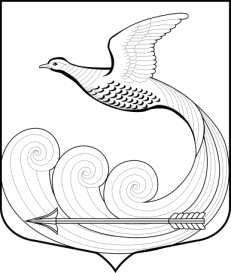 СОВЕТ ДЕПУТАТОВМуниципального образования Кипенское сельское поселение Ломоносовского муниципального района Ленинградской областиЧетвертого созываРЕШЕНИЕ № 37д. Кипень 									 26 октября  2023г. О внесении изменений в Правила благоустройства территории муниципального образования Кипенское сельское поселение  Ломоносовский муниципальный район Ленинградской области, утвержденные решением Совета депутатов № 19 от 27.09.2022г. На  основании Федерального закона  № 131-03 от 06.10.2003 г. «Об общих принципах организации местного самоуправления в РФ», Приказа Минстроя России от 29 декабря 2021 г. № 1042/пр, Устава МО Кипенское сельское поселение, Совет депутатов муниципального образования  Кипенское сельское поселение Ломоносовского муниципального  района Ленинградской области решил:1. Внести изменения в Правила благоустройства территории Муниципального образования  Кипенское сельское поселение МО Ломоносовский муниципальный район Ленинградской области, утвержденные решением Совета депутатов № 19 от 27.09.2022г.1.1. Дополнить раздел 10.19. «Обеспечение уборки территории в осенне-зимний период» пунктом 10.19.17 следующего содержания: «10.19.16. Уборка и вывозка снега и льда с улиц осуществляется в соответствии со «Схемой маршрута уборки снега на территории  Кипенского сельского поселения», являющейся Приложением к настоящим Правилам.»2. Опубликовать (обнародовать) настоящее решение в средствах массовой информации и разместить на официальном сайте МО Кипенское сельское поселение в сети Интернет.Председатель Совета депутатов МО Кипенское сельское поселение.                                     		     М. В. КюнеПриложение № 1к решению Совета депутатовМО Кипенское сельское поселениеот «26» октября 2023 года № 37Схемой маршрута уборки снега на территории  Кипенского сельского поселения№п/пАдрес населенного пунктаСхема маршрута уборки снега на территории Кипенского сельского поселения